梧桐湾嘉苑（剩余房源）项目户型图B、B反户型大样：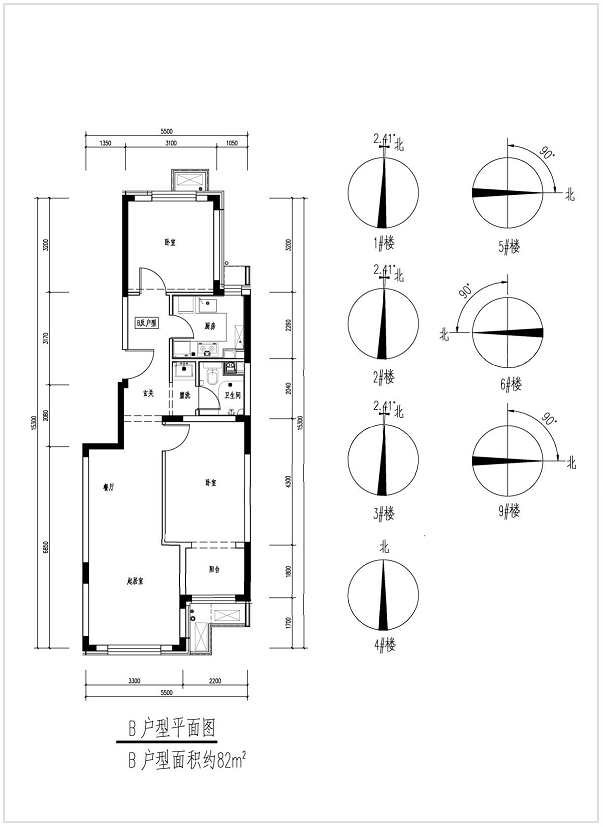 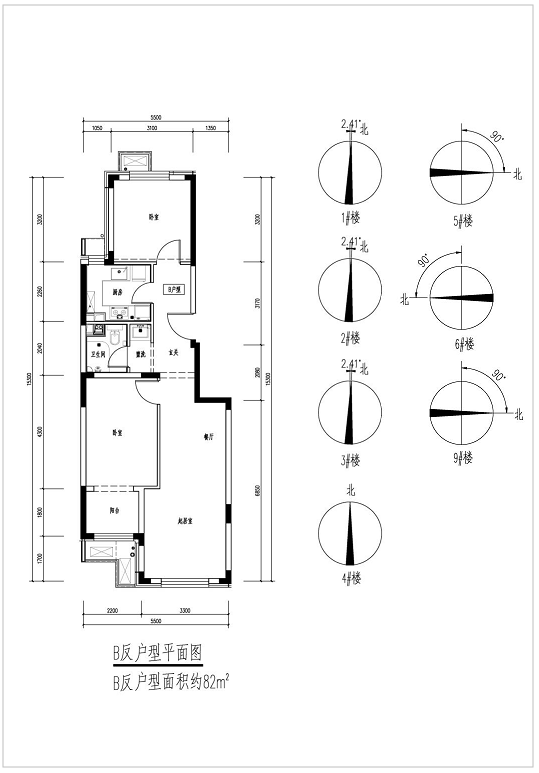 注：1、以上数据最终以规划及住建委等相关部门审批结果为准；2、以上所有户型面积均为建筑面积；3、以上所有户型面积均以最终测绘成果为准；4、户型图中家具、家电仅为位置示意。